                                                              În coala Gimnazială „Miron Cristea” din Toplița a  proiecte Erasmus+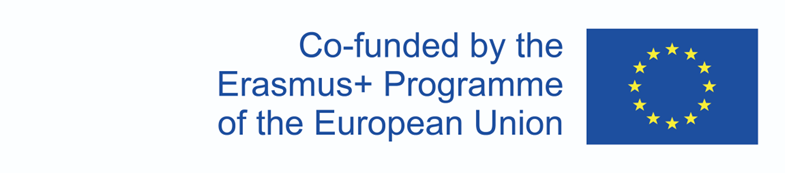 În perioada 2018-2020, Școala Gimnazială „Miron Cristea” din Toplița, Harghita implementează două proiecte Erasmus+, parteneriate strategice KA229, co-finanțate de Uniunea Europeană.	Proiectul SMART TOOLS IN SCHOOLS cu nr. de ref. 2018-1-DE03-KA229-047265_4, aduce împreună 5 școli din 5 țări:  IGS Busecker Tal – coordonator GERMANIA (Buseck); Kemalpasa Ferzent Bulum, Anadolu Lisesi – partener TURCIA (Izmir); Ave Maria la Quinta – partener SPANIA (Granada); College Edouard GLISSANT – FRANȚA (Le Lamentin); Școala Gimnazială „Miron Cristea” – partener ROMÂNIA.	De-a lungul implementării descoperim practici inovatoare de predare adaptate erei digitale în care trăim; Aplicațiile computerizate pe care le utilizăm în predare țin loc de pretext și context pentru a aduce elevi din medii diferite împreună, a-i învăța să colaboreze eficient în vederea obținerii unui scop comun și pentru a-i motiva să colaboreze în vederea formării unei rețele de SMART school network;	Obiectivele parteneriatului sunt: - implicarea elevilor în mod activ în propriul proces de instruire, în vederea îmbunătățirii rezultatelor școlare și motivației pentru auto-educare; - dezvoltarea competențelor transversale: utilizare IT, gândire critică, creativă, constructivă, dezvoltarea competențelor sociale și civice;    - dezvoltarea nivelului de cunoștințe despre alte culturi; - dezvoltarea competențelor de comunicare în limba engleză; Promovarea valorilor europene și creșterea gradului de coeziune între cetățenii europeni;	Proiectul FALL FOR WATER, cu numărul de referință: 2018-1-FR01-KA229-048322_3, are ca școli partenere: Lycée général et technologique de Bellevue– coordonator FRANȚA (Fort-de-France); Kemalpasa Ferzent Bulum, Anadolu Lisesi – partener TURCIA (Izmir); Zespol Szkol Technicznych nr1 – partener POLONIA (Chorzów); Gimnazija Tolmin– SLOVENIA (Tolmin); Școala Gimnazială „Miron Cristea” – partener ROMÂNIA.	Obiectivele principale ale proiectului sunt:- creșterea gradului de conștientizare a procesului continuu de epuizare a resurselor naturale de apă – sursa vitală de viață pe pământ; îmbunătățirea cunoștințelor legate de consumul sustenabil și protecția mediului înconjurător.						Profesor coordonator URBAN Maria-Alexandra